     VK RAŠKOVICE z.s. 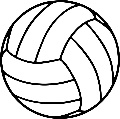 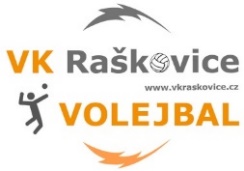 www.vkraskovice.cz, @vk_raskovice, @VkRaskoviceSezóna 2022/2023Vážení a milí příznivci volejbalu blíží se nám závěr letošní sezóny, která proběhla v plném nasazení všech hráčů a hráček, trenérů, organizátorů a rodičů. Divácká účast z řad rodičů a dalších příbuzných nám pomohla v mnoha vypjatých utkáních ať už v rámci Českého poháru kadetek, Mistrovství České republiky mladších žákyň, ale i dalších akcích. Děkujeme všem za podporu a přízeň. Děkujeme trenérům za jejich obětavou práci ve svém volném čase a hráčům a hráčkám za reprezentaci klubu a obce na všech akcích, kterých se zúčastnili.Přehled kategorií a výsledkůVolejbalový kemphráčů a hráček VK Raškovice v rámci přípravy na následující sezónu 2023/2023 proběhne v areálu antukových kurtů a ve sportovní hale v těchto termínech:6.-10.8.2023 - mladší žáci a žačky, ročník 2011-201313.8.-17.8. 2023 - starší žáci, starší žačky, kadeti a kadetky, ročník 2010-2008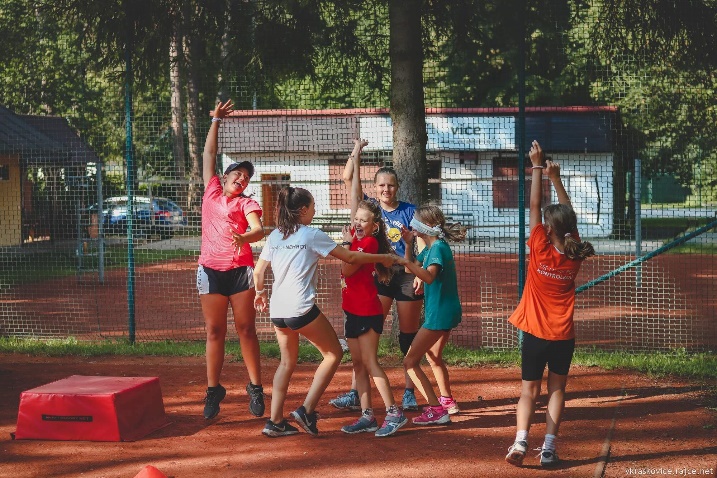 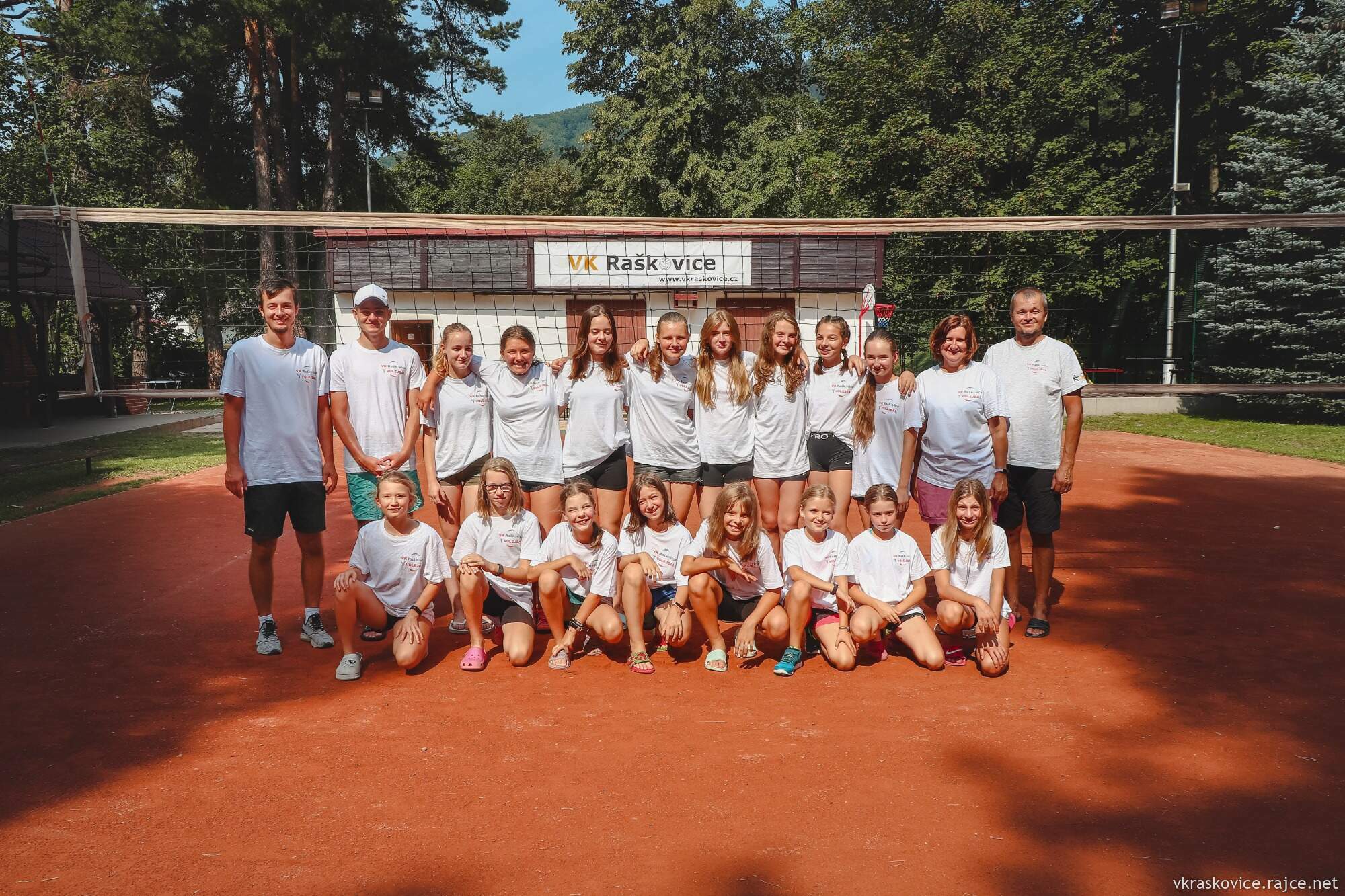 PozváníSrdečně Vás všechny zveme na již tradiční volejbalové turnaje mládeže (červen)17. - 18. června Malá cena Beskyd – U14, U16, U18, U20,na turnaje dospělých (srpen)19. srpna Pohár Jaromíra Vybírala – turnaj žen a juniorek20. srpna Memoriál Josefa Saláta – turnaj mužů a juniorůa na oslavy70 let založení volejbalového oddílu v Raškovicích,které vyvrcholí v sobotu 19.8. 2023 v areálu antukových kurtů v rámci konání turnaje žen Poháru Jaromíra VybíralaV odpoledních a večerních hodinách se můžete těšit na bohatý kulturní program. PoděkováníZa finanční podporu a dary velmi děkujeme především obci Raškovice a dalším okolním obcím Pražmo, Vyšní Lhoty a Krásná. Bez dotací z Moravskoslezského kraje a ČUS, NSA, ČVS a MS KVS by nebyla naše práce s mládeží v takovém rozsahu možná. Děkujeme.Děkujeme za sponzorské příspěvky a dary na činnost během sezóny a na uspořádání tradičních turnajů v Raškovicích firmám Saft Ferak a.s., Radegast, Veidec s.r.o., ZO OS KOVO Saft Ferak a.s., Color Steel s.r.o., Hyundai, IMITS-ICT s.r.o, Dudka metal s.r.o.NabídkaV případě zájmu široké veřejnosti je možné mimo tréninkové jednotky a plánované akce využít pro sportovní činnost na základě rezervace a úhrady hodinové nebo celodenní sazby antukové volejbalové kurty, beach volejbalový kurt, ping-pong – vše v areálu TJ Sokol Pražmo-Raškovice. Kontakt: www.vkraskovice.cz . Členové VK Raškovice mohou všechna uvedená sportoviště využívat zdarma v případě celodenní akce se slevou. Rezervace je však nutná.Veškeré informace o dění VK Raškovice z.s.  můžete najít na www.vkraskovice.cz , na sociálních sítích Instagram @vk_raskovice a na facebookové stránce @VkRaskovice.	Za VK Raškovice Šárka Sonnková   		KategoriePočet Hráčů/hráčekTrenéřiTréninkySoutěžVýsledky/místo/počet týmůMladší přípravka 1.-3.třída (nar.2013-15)20M. MuroňováP. NovotnáPO15.00-16.30BMV 20.11. 23BMV 26.2. 23BMV 27. 5. 23BMV 3.-4.6. 23Starší přípravka 3.-4. třída(nar. 2013-2014)12V. SonnekV. HlisnikovskýPO, ČTV15.00-16.30BMV 20.11. 23BMV 26.2. 23BMV 27. 5. 23BMV 3.-4.6. 23Mladší žačky B „Hvězdičky“ 5.-6.třída (nar. 2011-2012)24J. SonnekV. KurečkováPO, ČTV 15.00-16.30BMV 20.11. 23BMV 26.2. 23BMV 27. 5. 23BMV 3.-4.6. 23          OP trojky 10/22-03/23Letní pohár 04/22-06/2317.a 24./24Hraje se                                                Mladší žačky A „Hvězdy“ 6.-7. třída (nar.2011-2009)16Š. SonnkováB. IvánkováPO, ČTV 15.00-16.45PÁ18.00-19.30OP trojky 10/22-03/23Letní pohár 04/22-06/23OP šestky 10/22-05/23KP šestky 10/22-04/23MČR U14 - kvalifikace22.-23.4. 23 Raškovice,  MČR U14 -1. kolo1.-2. 4./23 Bílovec3. a 7./24 Hraje se11./13týmů3./19 týmů87 týmů4./8týmů sk40 týmů8./8týmů skStarší žačky B „Kometky“ Starší žačky A „Komety“8.-9. třída (nar. 2009-2008)Kadetky (nar. 2006-2007)20Š. SonnkováB. IvánkováPO, ČTV  16.30-18.15PÁ 18.00-19.30OP šestky U16 10/22-05/23OP šestky U18 11/22-05/23KP šestky U16 10/22-03/237./13týmů2./4týmy6./27týmůKadeti (nar. 2006-2007) Starší žáci 8.-9. třída     (nar. 2008-2009)Mladší žáci 5-7. třída    (nar. 2010-2012)15V. SonnekS. NovotnýM. ŠprlaPO, ČTV16.30-18.00PÁ18.00-19.30OP čtverky U18KP šestky U16OP trojky U14Letní pohár trojky4./4týmy16./20týmů13./24týmůHraje seJuniorky U20(nar. 2004-2005)Ženy U22 (nar. 2002-2003)10J. SonnekV. HlisnikovskýPO17.30-19.00ČTV16.45-18.15Český pohár U20KP ženy20./30týmů8./11týmůMuži AMuži B1012OP mužiOP muži1./8týmů7./8týmůŽeny 12OP ženy2. /4týmySmíšený tým mužů a ženRBVL2./24týmů